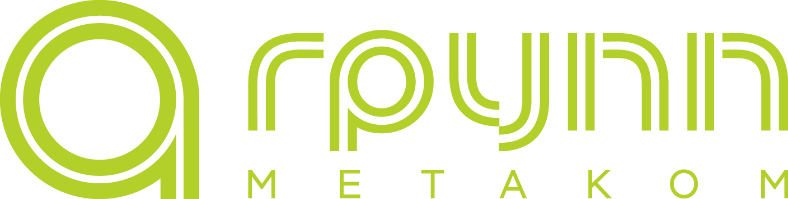 Полное наименование предприятияОбщество с ограниченной ответственностью Производственная Компания «Метаком»Сокращенное наименованиеООО ПК «Метаком»ИНН/КПП540 334 17 71 / 540 401 001ОГРН11 25 47 61 66 056 от 23.10.2012г.ОКПО16566548ОКАТО50401374000ОКТМО50701000ОКВЭД25.93ОКОПФ65Банковские реквизитыР\с 407 028 103 440 500 289 17 СИБИРСКИЙ БАНК ПАО СБЕРБАНК к\с 301 018 105 000 000 006 41БИК 045 004 641Юридический адрес630052, Новосибирская область, город Новосибирск, улица Толмачевская, дом 33Фактический адрес630052, Новосибирская область, город Новосибирск, улица Толмачевская, дом 33Почтовый адрес630052, Новосибирская область, город Новосибирск, а/я 64Телефон+7  (383) 233-13-14, 233-14-13 ДиректорГоршков Александр Евгеньевичдействует на основании УставаГлавный бухгалтерПягай Мария Вячеславовна